Date: 20th November 2017Chair Person: Mary BradleyClerk: Becx Carter, 40 Windebrowe Avenue, Keswick, Cumbria, CA12 4JATel: 077866 78283 broughtonparishclerk@hotmail.comDear CouncillorYou are summoned to attend the next meeting of the Broughton Parish Council, which will be held in the Village Hall, Little Broughton on 28th November 2017 at 19:00. If you are unable to attend, please pass your apologies to the clerk in advance of the meeting. The Agenda is printed below and I hope you will be able to attend. Yours sincerely,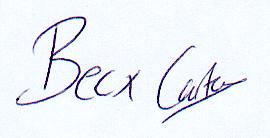 Parish Clerk193/17 Apologies for absenceTo receive and accept apologies and note the reasons for absenceConsideration of Councillor Attendance Issues194/17 Chairman’s Announcements195/17 Requests for dispensations and declaration of interestsi. Request for DispensationThe clerk to report any requests received since the previous meeting for dispensations to speak and\or vote on any matter where a member has a disclosable pecuniary interest. To receive declarations by elected and co-opted members of interests in respect of items on this agenda.ii. Declarations of InterestMembers are reminded that, in accordance with the revised Code of Conduct, they are required to declare any disclosable pecuniary interests or other registrable interests which have not already been declared in the Council’s Register of Interests.  (It is a criminal offence not to declare a disclosable pecuniary interest either in the Register or at the meeting.) Members may, however, also decide, in the interests of clarity and transparency, to declare at this point in the meeting, any such disclosable pecuniary interests which they have already declared in the Register, as well as any other registrable or other interests.If a Member requires advice on any item involving a possible declaration of interest which could affect his/her ability to speak and/or vote, he/she is advised to contact the clerk at least 24 hours in advance of the meeting.196/17 Election of Vice Chairman & Nomination of person to Planning Sub-Committee197/17 Minutes of the meeting held 17th October 2017 To authorise the Chairman to sign, as a correct record the minutes of the last Parish Council Meeting198/17 Public Participation (Max 3 mins per person) Max session length 10minsThe Chairman will, at her discretion, allow members of the public to address the meeting, in relation to the business to be transacted at this meeting and to bring matters to the attention of the Council for consideration, and/or inclusion, on a future agenda. No decisions or responses need be provided at this juncture.  199/17 Applications for co-option (2 vacancies)200/17 Police report-To discuss any matters arising from the police reportResponse from concerned raised regarding tone of Police Call Handlers Request from the Police for the Parish Council to consider setting up a Youth ClubNext meeting 17th January 2018 at 19:30 in Cockermouth Police Station 201/17 Update on matters arising from previous meetings Soddy GapHeritage Lottery Signposts Project Hearing Loop Village HallDigital Inclusion EventsGraveyard Extension/Green Space202/17 Clerks ReportSee Clerks Report circulated with this agendaConsideration of requesting a Community Governance Review Allerdale 203/17 Play-area Fortnightly Inspections Responsibility 204/17 Reports from visiting councillors- For information205/17 AllotmentsUpdate on the Allotments Tenants Meeting held 6th November 2017Consideration on Appeal against Tenancy Termination- Ashbridge206/17 Parish Maintenance-Locations for work to be suggested/works to be consideredNear misses on footpath on Church MeadowsSigning of Rights of Way207/17 Highways Matters20mph speed limit Great/Little Broughton Review208/17 Correspondence- For DiscussionInclusive Mobility Budget Suggestions Parliamentary Boundary Consultation Other items of correspondence for information are listed in the Clerks Report
mogestion for commarative installations for key residents- Fspeed limit to the Railway Abbutments on the timescale for next yea209/17 Planning ApplicationsA revised list will be circulated at the meeting if required due to timescales.210/17 Planning Decisions None at the time of agenda production2/2016/0751- Land North of Broughton Park, Great Broughton, Erection of up to 64 Dwellings including landscaping, open space, highways and drainage- Submitted for appeal to the Planning Inspectorate 211/17 Finance, Accounts & Governance Payment of Accounts- Listed on Statement of Accounts- Circulated with the meeting papersApproval of Bank Reconciliation and Spend against Budget for November-Circulated with the meeting papersRequest for funding Broughton Children’s Carnival  Request for funding 1st Great Broughton Scout GroupDraft budget for 18/19-Circulated with meeting papers212/17 Councillors Matters An opportunity for Councillors to raise new issues- No decisions can be made on these matters but the Clerk may make investigations and/or they may be placed on a future agenda of the Council 213/17 Date of next meeting Approval of dates for 2018:Tuesday 23rd January 2018 Tuesday 20th February 2018Tuesday 20th March 2018Tuesday 17th April 2018Tuesday 15th May 2018Tuesday 26th June 2018Tuesday 17th July 2018Tuesday 18th September 2018Tuesday 16th October 2018Tuesday 13th November 2018Tuesday 15th January 2019 RefLocationProposalDecision2/2017/040391 Main Street, Great BroughtonNew dwellingApproved with conditions